Representação literáriaEssa proposta será utilizada em nossa aula ao vivo, às 11h10, pelo link abaixo:https://meet.google.com/hfj-bbae-ksq   Colorir é importanteEssa semana, nossa representação será voltada para as cores! Escolha a parte do livro que você está lendo e deseja representar e faça o seu desenho em uma folha A4, seguindo as regras abaixo:A representação deve ser a mão – não digital;Faça margens de 2cm na folha;Pinte o seu desenho; eNão deixe o fundo branco, pinte-o também.Seja criativo! E boa leitura.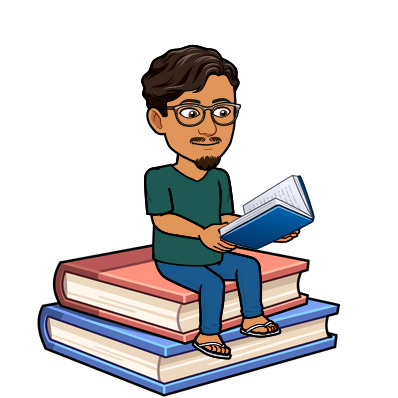 Cronograma da aulaCronograma da aulaCronograma da aulaATIVIDADEHORÁRIO1ª parteExercícios de correção postural11h10 às 11h152ª parteOrientações sobre as atividades do dia11h15 às 11h203ª parteResolução das melhoras11h20 às 11h554ª partePostagem11h55 às 12h